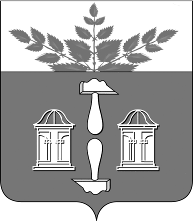 Тульская областьМуниципальное образование ЩЁКИНСКИЙ РАЙОНАДМИНИСТРАЦИЯ ЩЁКИНСКОГО РАЙОНАП О С Т А Н О В Л Е Н И ЕО признании утратившим силу постановления администрации Щекинского района от 20.12.2013 № 12-1992 «Об утверждении административного регламента предоставления муниципальной услуги «Оформление и выдача архивных справок, архивных выписок и архивных копий»	В целях оптимизации нормотворческой деятельности администрации муниципального образования Щекинский район, в соответствии с Федеральным законом от 06.10.2003 № 131-ФЗ «Об общих принципах организации местного самоуправления в Российской Федерации», Федеральным законом от 27.07.2010 № 210-ФЗ «Об организации предоставления государственных и муниципальных услуг», постановлением администрации Щекинского района от 20.12.2010  № 12-1358 «Об утверждении реестра услуг, оказываемых администрацией муниципального образования Щекинский район», на основании Устава муниципального образования Щекинский район администрация муниципального образования Щекинский район ПОСТАНОВЛЯЕТ:1. Признать утратившим силу постановление администрации Щекинского района от 20.12.2013 № 12-1992 «Об утверждении административного регламента предоставления муниципальной услуги «Оформление и выдача архивных справок, архивных выписок и архивных копий».2. Настоящее постановление опубликовать в средстве массовой информации – бюллетене «Щекинский муниципальный вестник» и разместитьна официальном Портале муниципального образования Щекинский район.3. Настоящее постановление вступает в силу со дня официального опубликования.Глава администрации муниципального образования Щекинский район 						       О.А. ФедосовСогласовано:А.Ю.ПанфиловЕ.И. ЧукановаА.О. ШаховаЛ.В.ЛобковаИсп.: Ермакова И.Ю.тел.: 5-42-30О признании утратившим силу постановления администрации Щекинского района от 20.12.2013 №12-1992 «Об утверждении административного регламента предоставления муниципальной услуги «Оформление и выдача архивных справок, архивных выписок и архивных копий»